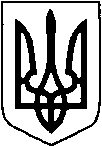 МАР’ЯНІВСЬКА  СЕЛИЩНА РАДАЛУЦЬКОГО РАЙОНУ ВОЛИНСЬКОЇ ОБЛАСТІВОСЬМОГО СКЛИКАННЯ  РІШЕННЯ                                        ПРОЄКТ  грудня 2022 року                   смт Мар’янівка                             №    /Про затвердження Програми «Забезпечення особистої безпеки громадян, забезпечення безпеки дорожнього руху на території Мар’янівської селищної ради та протидії злочинності на 2023-2026 роки»Відповідно до п.22 ч.1 ст. 26, ст.59 Закону України «Про місцеве самоврядування в Україні», ст. ст. 89, 105 Закону України «Про Національну поліцію», враховуючи звернення відділення поліції №2 (м.Горохів) Луцького районного управління поліції ГУНП у Волинській області від 21.11.2022 №9589/50/2/01-2022, з метою забезпечення публічної безпеки та порядку, протидії злочинності на території Мар’янівської селищної територіальної громади, селищна радаВИРІШИЛА:1.  ЗАТВЕРДИТИ Програму «Забезпечення особистої безпеки громадян, забезпечення безпеки дорожнього руху на території Мар’янівської селищної ради та протидії злочинності на 2023-2026 роки», що додається.2. Контроль за виконанням рішення покласти на постійну комісію з питань бюджету, фінансів, планування, управління власністю, соціально-економічного розвитку та  інвестиційної діяльності, депутатської діяльності та етики, дотримання прав людини, законності та правопорядку.Селищний голова                                                                          Олег БАСАЛИКЮлія Лиса